                                                    Договор № _______________________ от «____» ___________2018 г.                        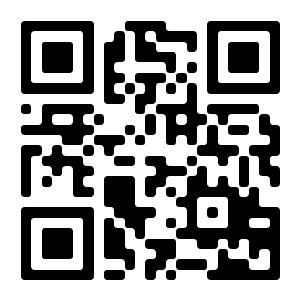 
на оказание услуг по организации отдыха 
в детском оздоровительном лагере «Детская Республика «Поленово»Общество с ограниченной ответственностью «ЭЛНА Энергетика» (ООО «ЭЛНА Энергетика») в лице Генерального директора Орлова Бориса Владимировича, действующее на основании Устава, именуемое в дальнейшем – Предприятие, с одной стороны и 	 	, именуем в дальнейшем – Родитель, заключили настоящий договор о нижеследующем:Предмет договора. Предприятие предоставляет Родителю услуги по организации отдыха в детском оздоровительном лагере «Детская Республика «Поленово», расположенном по адресу: Россия, 301012, Тульская область, Заокский район, МО Страхово,с. Бёхово, o/л «Детская Республика «Поленово» (далее – о/л «ДРП»), ребенка: (ФИО), далее именуемого Ребёнком:____________________________________________________________________________________________________________________дата рождения ________________свидетельство о рождении/паспорт ____________________________________________________________________________________________________________________адрес прописки ______________________________________________________________________________________________________Родитель оплачивает услуги на условиях, определенных настоящим договором.Срок пребывания Ребёнка в о/л «Детской Республике «Поленово» с _______________ по______________ 2018 г.Обязанности и права сторон.Предприятие обязано:Предоставить Родителю полную и достоверную информацию о правилах пребывания на территории о/л «ДРП» разместив ее в сети интернет на сайте http://drpolenovo.ru/Обеспечить доставку Ребёнка от места сбора в о/л «ДРП» и после окончания смены, обратно к месту сбора при условии оплаты услуги «трансфер» (групповая перевозка детей от места сбора до о/л «ДРП» и обратно).В период пребывания Ребёнка в о/л «ДРП»:организовать его отдых в соответствии с программой пребывания;обеспечить рациональную организацию режима дня Ребёнка;разместить Ребёнка в корпусах с удобствами (туалет, душ);обеспечить 5-ти разовое питание;обеспечить охрану его жизни и здоровья;уважать достоинство Ребёнка и его право на свободное выражение собственных взглядов и убеждений.              1.3.4.    Организовать отдых Ребёнка в соответствии с действующим законодательством Российской Федерации, в том числе в соответствии с действующими в соответствующей сфере санитарно-эпидемиологическими правилами и нормативами.              1.3.5.  Незамедлительно сообщать Родителю по телефону, указанному в настоящем договоре, обо всех происшествиях и несчастных случаях, касающихся Ребёнка.Предприятие имеет право:Досрочно в одностороннем порядке отказаться от исполнения настоящего договора в следующих случаях:Курения Ребёнка, распития им спиртных напитков, употребление наркотических или токсичных веществ;Нарушение Ребёнком правил пребывания в о/л «ДРП»;Порчи Ребёнком имущества о/л «ДРП» или имущества других детей;Выявление в период пребывания Ребёнка в о/л «ДРП» медицинских противопоказаний для продолжения пребывания.Потребовать от Родителя возмещение ущерба, причиненного Ребенком Предприятию во время его пребывания в о/л «ДРП».В целях обеспечения исполнения настоящего договора Предприятие имеет право обрабатывать персональные данные Ребенка, указанные в п.1.1 настоящего договора, в том числе передавать их в профсоюзные органы и органы государственной власти для их обработки в соответствии с действующим законодательством РФ. Использовать все фото, видеоматериалы, изготовленные во время отдыха детей(включая те, на которых в кадр попал Ребенок) в информационных и рекламных целях без получения согласия и/или выплаты какого-либо вознаграждения Ребенку или его законным представителям.Родитель обязан:Привезти Ребёнка для его отправки в о/л «ДРП» по адресу: г. Москва, ул. Волоколамское шоссе, д.2. Время сбора: 8 ч 30 мин. при условии заказа услуги «трансфер». В день окончания смены прибыть в 15:30 по адресу: г. Москва, 35 км МКАД, внутренняя сторона, стоянка для а/м, м. Лесопарковая, чтобы забрать Ребёнка при условии заказа услуги «трансфер».Если услуга «трансфер» не оплачена – Родитель осуществляет своими силами прибытие Ребенка в о/л «ДРП» в день начала срока пребывания к 12 часам 30 минутам, и убытие Ребенка из о/л «ДРП» в день окончания срока пребывания с 9 часов 00 минут до 12 часов 30 минут. Разъяснить Ребёнку правила пребывания в о/л «ДРП» о возможных законных требованиях к нему со стороны Администрации и педагогического коллектива о/л «ДРП» в том числе о необходимости выполнения им следующих правил:принимать посильное участие в программах о/л «ДРП»;выполнять правила детского общежития (в т. ч. уборка спального места, помещений, территории, дежурство в столовой, и пр.);следовать распорядку дня;не покидать территорию о/л «ДРП» без соответствующего разрешения;выполнять требования Администрации о/л «ДРП», педагогического коллектива, медицинского персонала и других должностных лиц;выполнять санитарно-гигиенические требования, следить за внешним видом, одеждой;бережно относиться к имуществу о/л «ДРП» и других детей;немедленно известить вожатого или медицинского работника в случае любого недомогания;не совершать действий, наносящих вред своему здоровью и здоровью окружающих;бережно относится к природе;не курить, не употреблять спиртные напитки, наркотические или токсические вещества;не купаться без соответствующего разрешения.использовать мобильные устройства, планшеты, игровые приставки и прочие гаджеты, согласно установленным правилам «Детской Республики «Поленово»: а) все выше перечисленные устройства Ребенок может использовать в определенное время с 19-00 до 21-00; б) заряжать устройства может только вожатый по просьбе Ребенка;в) все устройства должны быть подписаны и сданы на хранение вожатым;г) в случае утери, повреждений и поломки устройств - Предприятие не несет никакой ответственности.Примечание:В случае систематического нарушения установленных правил, администрация оставляет за собой право исключить ребенка из лагеря, предварительно известив родителей.	2. Не рекомендуется давать ребенку в о/л дорогостоящую аудио- и фотоаппаратуру, украшения из драгоценных металлов, дорогие телефоны, ноутбуки, т.д. За сохранность этих вещей Администрация лагеря, руководитель и вожатые ответственность не несут. 	3. Не разрешается: брать в о/л медикаменты, спички, зажигалки, сигареты взрывчатые вещества (в том числе пиротехнику, газовые баллончики), спиртные напитки (в том числе слабоалкогольные), наркотики. При обнаружении запрещенных вещей, последние будут возвращаться родителям или уничтожаться. Запрещается вывоз в о/л животных.Обеспечить Ребенка на время поездки и пребывания в о/л «ДРП», необходимыми по сезону одеждой, обувью, предметами личной гигиены и т.д. (всё должно быть подписано).Предоставить письменно полную и достоверную информацию о наличии у Ребенка заболеваний и (или) медицинских противопоказаний, психических и психологических особенностей. Предоставить (при необходимости) краткую справку об индивидуальных особенностях Ребенка, для проведения качественного отдыха и исключения возможности наступления каких-либо неблагоприятных последствий.Привести Ребёнка в назначенный день и пройти медицинский осмотр врачами лагеря по адресу, указанному в пункте    1.5.1 настоящего договора. Предоставить две копии свидетельства о рождении или паспорта Ребенка; медицинскую справку (форма № 79у) оформленную в лечебно-профилактическом учреждении по месту жительства ребенка и справку об эпидемиологических  контактах по месту жительства; копию полиса ОМС, результаты анализов на энтеробиоз и на яйца-глист (для летнего периода). Справка о прививках против кори, гепатита и Р-МАНТУ (детям от 6 лет). Согласие на оказание медицинской помощи.При наличии медицинских показаний к постоянному приему Ребенком лекарственных средств, передать указанные средства врачу о/л «ДРП», с приложением необходимых документов, регламентирующих их прием.При выявлении противопоказаний для пребывания на отдыхе по состоянию здоровья, намеренное сокрытие медицинских противопоказаний, а также при отсутствии у Ребенка медицинской справки (форма № 79/у) и справки об эпидемиологических  контактах по месту жительства, результатов анализов на энтеробиоз и на яйца-глист (для летнего периода), справка о прививках против кори, гепатита и Р-МАНТУ (детям дошкольного возраста),  установленных образцов, либо с внесенными  заведомо ложными данными, Ребёнок возвращается по месту жительства за счет Родителя. Стоимость путевки возврату не подлежит.В случае причинения Ребёнком ущерба имуществу о/л «ДРП», полностью возместить Предприятию его стоимость в течение 30 (тридцати) календарных дней после получения претензии Предприятия.При расторжении настоящего Договора в соответствии с пунктом 1.4.1 настоящего Договора самостоятельно забрать Ребёнка из о/л «ДРП», в течение одного дня (кроме случаев, когда требуется забрать Ребёнка незамедлительно) после уведомления о такой необходимости по телефону, указанному в настоящем договоре.Родитель предоставляет персональные данные Ребёнка, необходимые Предприятию в связи с оказанием услуги по данному Договору и согласно ст. 9 Закона «О персональных данных» №152-ФЗ от 27 июля 2006 г. дает свое согласие на их обработку.Незамедлительно сообщить Предприятию об изменении контактных данных, указанных в настоящем Договоре.Родитель имеет право:На ознакомление с условиями проживания Ребёнка в о/л «ДРП».На посещение Ребёнка в о/л «ДРП», в назначенный день смены (родительский день), все общение с Ребенком происходит строго на территории о/л «ДРП». В случае опоздания ко времени, указанному в пункте 1.5.1. настоящего Договора довезти Ребёнка в
«Детскую Республику «Поленово» самостоятельно за свой счет в период срока, указанного в пункте 1.2. настоящего Договора.Досрочно забрать Ребёнка из о/л «ДРП», по письменному заявлению Родителя. При этом Договор считается расторгнутым по инициативе Родителя.Стоимость услуг и порядок расчетовСтоимость путёвки составляет ______________ руб. 00 коп. без учёта стоимости услуги «трансфер» (_________________________________________ руб. 00 коп. ). Стоимость путёвки оплачивается при подписании настоящего Договора.Стоимость услуги «трансфер» составляет 1 000 рублей 00 коп. Данная услуга должна быть оплачена не позднее 3 (трёх) суток до начала срока пребывания ребенка в о/л «ДРП».Стоимость предоставляемых услуг составляет ___________________ руб. 00 коп. (________________________________________________________________________________________________00 коп.).Стоимость услуг оплачивается с учетом дотации г. Москвы.Ответственность сторонСтороны несут ответственность за неисполнение, или ненадлежащее исполнение, обязательств по настоящему Договору в соответствии с действующим законодательством РФ.В случаях, указанных в пунктах 1.4.1, 1.6.3, 1.6.4 стоимость за неиспользованные дни отдыха не возвращается.Стоимость оплаченных услуг возмещается полностью в случае расторжения сторонами настоящего Договора, не позднее, чем за 10 календарных дней в соответствии с пунктом 1.2.Стоимость оплаченных услуг возмещается Предприятием частично, в случае расторжения настоящего Договора по инициативе Родителя, в размере стоимости путевки за вычетом 10% ее стоимости не позднее, чем за 3 календарных дня в соответствии с пунктом 1.2. В случае расторжения настоящего Договора по инициативе Родителя, в течении первых 5 календарных дней после начала смены пункта 1.2, Родителю возмещается 50% стоимости Путевки не  позднее 20 календарных дней после окончания летнего сезона. Остаток стоимости путевки в размере 50% направляется на покрытие фактически понесенных о/л «ДРП» расходов (ст.782 ГК РФ). В случае расторжения настоящего Договора по инициативе Родителя по истечению первых 5 календарных дней после начала смены пункта 1.2, при выполнении всех обязательств Предприятия,  стоимость оплаченных услуг не возвращается;При расторжении настоящего Договора по инициативе Предприятия депортация ребёнка из места отдыха, происходит        за счёт родителей и без какой-либо компенсации в случаях:	1. Грубого нарушения мер собственной безопасности, самовольного ухода с территории лагеря, самостоятельного купания без присмотра и разрешения и т.п.;	2. Грубого нарушения правил внутреннего распорядка и правил пожарной безопасности;	3. Грубого нарушения законов и нравственных норм страны пребывания; 	4. Вымогательства, угроз, краж;	5. Нанесения морального или физического вреда другим детям (при наличии подтверждения администрации о/ля или документа из полиции);	6. Употребления спиртных напитков и курения;7. Употребления наркотических или сильно действующих токсических веществ; 	8. Нанесения материального ущерба корпусу, территории о/ля или другим объектам;	9. По медицинским показаниям (в случае предоставления заведомо ложных медицинских документов о состоянии здоровья ребенка).Примечание: В случае порчи ребёнком имущества о/л, Администрацией составляется акт и выставляется счёт родителям ребёнка, который они обязаны оплатить в течение 10 дней после прибытия ребёнка из о/л.Возникшие споры и разногласия между сторонами при исполнении настоящего Договора будут разрешаться путём переговоров. При не урегулировании в процессе переговоров спорных вопросов споры разрешаются в суде.Иные условия договораНастоящий Договор вступает в силу с момента его подписания и действует до полного исполнения Сторонами принятых на себя обязательств.Подписывая настоящий Договор, Родитель подтверждает, что ознакомлен с условиями, правилами пребывания Ребёнка на территории о/л «ДРП» и дает согласие на обработку персональных данных в соответствии с нормами Федерального закона №152-ФЗ «О персональных данных» от 27.07.2006 г.
В настоящем Договоре под понятием «Родитель» понимается также иной законный представитель Ребёнка.О/л «ДРП» несёт ответственность за жизнь и здоровье ребёнка с момента транспортировки в о/л (с момента посадки в автобус), все время пребывания в о/л и обратную дорогу из о/л.						Реквизиты сторон:		Реквизиты сторон:ООО «ЭЛНА Энергетика»                                                                                  Контакты Родителей:125502, г. Москва, ул. Петрозаводская, д.9, к.2, оф. 8                                     (паспортные данные) серия ____________номер_____________Наименование банка: ПАО БАНК ЗЕНИТ г. Москва                                      кем выдан_____________________________________________              р/с 40702810100000019031                                                                                  _____________________________ дата выдача _______________                                                                                                                                                                                                                                                                                                                                                                                                                                                                                                                                                                                                                                                                                                                                                                                                                                                                                                                                                                                                                                                                                                                                                                                                                                                                                                                                                                                                                                                                                                                                                                                                                                                                                                                                                                                                                                                                                                                                                                                                                                                                                                                                                                                                                                                                                                                                                                                                                                                                                                                                                                                                                                                                                                                                                                                                                                                                                                                                                                                                                                                                                                                                                                                                                                                                                                                                                                                                                                                                                                                                                                                                                                                                                                                                                                                                                                                                                                                                                                                                                                                                                                                                                                                                                                                                                                                                                                                                                                                                                                                                                                                                                                                                                                                                                                                                                                                                                                                                                                                                                                                                                                                                                                                                                                                                                                                                                                                                                                                                     ИНН 7743882700                                                                                                  адрес регистрации______________________________________КПП 774301001                                                                                                    _____________________________________________________БИК 044525272                                                                                                    ______________________________________________________к/с 30101810000000000272						 Телефон ______________________________________________Подпись _______________________Орлов Б.В.                                  Подпись (ФИО  расшифровка) _________________________________							    Дата _______________Приложение № 1 к договору № _____________________от «_____»___________ 2018 г.Как узнали про о/л ______________________________________________________________________________________________Согласен(а) на sms-рассылку ___________________      на e-mail рассылку__________________Зарегистрированы в соц. сетях,  да/нет, какие, nick-name? _____________________________________________________________________________________________________________________Можно вас добавить в группу Поленово (Facebook, Вконтакте, Instagram), да/нет ___________э-мейл, тел._________________________________________________________________________________________________________Приложение № 2 к договору №_______________ от «_____»___________ 2018 г.
Памятка для родителей, отправляющих ребенка в о/л:
Ваш ребёнок отправляется в о/л по адресу: 301012, Тульская обл., Заокский район, МО Страхово, с. Бёхово, о/л «ДРП».
По прибытии в Москву руководитель группы ждет родителей ребёнка в течение часа, после чего родители могут позвонить контактному телефону и узнать, где можно забрать своего ребёнка.
Во время нахождения вашего ребёнка в о/л вы можете получить информацию о вашем ребёнке и, в случае необходимости, передатьему сообщение по телефонам указанным на сайте www.drpolenovo.ru -  директора о/л, зам. по воспитательной работе, либо в офисе в Москве.
Документы, необходимые для отправки ребенка в о/л:- Путёвка- Ксерокопия Свидетельства о рождении (2 экз.)- Ксерокопия полиса обязательного медицинского страхования- Мед. справка форма 79 у- Справка о контактах с инфекциями (оформляется за 2-3 дня до отъезда)- Результаты анализов на энтеробиоз и на яйца-глист - Справка о прививках против кори, гепатита и Р-МАНТУ (детям дошкольного возраста)- Согласие на оказание медицинской помощиПравила приема ребёнка в о/л:
Наличие на руках оплаченной путёвки.Зачисление ребенка в о/л происходит только после осмотра детей медицинскими работниками о/л, и при наличии всех необходимых документов.
Примерный список вещей, необходимый для отправки ребёнка в лагерь на летную смену. ВАЖНО! ВСЕ ВЕЩИ и ОБУВЬ ПОДПИСАТЬ.Багаж ребёнка
Дорожная сумка должна быть не очень большой, чтобы ребёнок мог нести ее самостоятельно, с удобной лямкой через плечо, или на колесиках. Хорошо, если у ребенка будет одно место багажа, при необходимости дайте ему небольшой рюкзак. Собирайте сумку вместе с ребёнком, он должен знать свои вещи знать, где что лежит. Напишите и вложите в сумку список вещей Вашего ребёнка. ОдеждаКуртка/ветровка/дождевик (непромокаемые, желательно с капюшоном)Головной убор (панама, бейсболка и т.д.) ОБЯЗАТЕЛЬНОПовседневная одежда:- джинсы или брюки (2 шт.)- спортивный костюм либо спортивные брюки- кофта/толстовка/лёгкий свитер с длинным рукавом (1-2 шт.)- футболки (тенниски) 4-5 штук- шорты (длинные, короткие)- платья, сарафаны 3-4 шт. (для девочек)Одежда для дискотек и праздниковНательное белье (трусики, майки) не менее 6 шт.(для младших школьников не менее 8-10 комплектов)Носки (гольфы) х/б – 4 - 5 пар; тёплые колготки (для младших школьников 1-2 пары)Девочки добавляют к этому списку еще какие-то пункты, в которых разбираются только они сами. Порекомендуем только взять ночную рубашку или пижамуОбувьСпортивная обувь для улиц (кроссовки, кеды, полукеды)Сменная обувь (напр. домашние тапочки)Пляжная обувь для душа и бассейна (резиновые тапочки, шлепки или сланцы)Резиновые сапогиУдобная повседневная обувь (сандалии, туфли, босоножки, желательно на низком каблуке и т.д.)Для бассейнаКупальник/плавки (желательно 2 пары)Пляжное полотенцеШапочка для бассейна ОБЯЗАТЕЛЬНОГигиенические средстваЗубная пастаЗубная щётка в футляреМыло туалетное в мыльницеМочалкаГель для душа и шампуньРасчёска в футляреПолотенце банноеТуалетная бумагаДругие гигиенические средства (платки носовые, одноразовые (по желанию), дезодорант и т.д.)Личные деньги. 500 руб. на посещение музея (сувениры), строго в подписанном конверте, сдать вожатому.Продукты в дорогу не должны быть скоропортящимися (2-х л бутылка воды (несладкая), конфеты, печенье, сушки, крекеры).Совет: В лагерь не рекомендуем брать ювелирные украшения.Не следует давать детям дорогие мобильные телефоны, планшеты, игровые приставки и прочие гаджеты, фотоаппараты. Игры, игрушки – небольшого размера, такие, которые не слишком жалко будет утратить. 